POLSKI ZWIĄZEK DZIAŁKOWCÓW 
     OKRĘGOWY ZARZĄD PODLASKI
          15-245 Białystok ul. Ciołkowskiego 2/5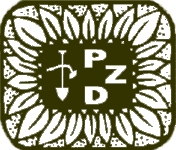 Apel do Sejmu i władz politycznycho przyjęcie pod obrady 
obywatelskiego projektu ustawy o ogrodach działkowych i jego uchwaleniew terminie określonym w wyroku Trybunału KonstytucyjnegoZgromadzeni na Konferencji Okręgowej w Białymstoku w dniu 25. 08. 2012 roku prezesi rodzinnych ogrodów działkowych oraz członkowie Okręgowego Zarządu Podlaskiego, Okręgowej Komisji Rewizyjnej i Okręgowej Komisji Rozjemczej Polskiego Związku Działkowców, po zapoznaniu się z aktualną sytuacją powstałą po ogłoszeniu wyroku Trybunału Konstytucyjnego, stwierdzają, że przyszłość ogrodów działkowych i samych działkowców jest poważnie zagrożona.Skutki wyroku Trybunału Konstytucyjnego w sprawie ustawy o rodzinnych ogrodach działkowych ogłoszonego 12 lipca 2012r, w zależności od rozwiązań przyjętych przez rządzących, dotkną mniej lub bardziej każdego działkowca w Polsce. W stworzonej przez Trybunał Konstytucyjny sytuacji, wbrew wielu wypowiedziom w mediach, Polski Związek Działkowców nadal istnieje i funkcjonuje, a jego celem i podstawowym zadaniem na dzisiejsze czasy jest zapewnienie trwałości ogrodów i ochrona praw działkowców.Dlatego też w pełni popieramy propozycję opracowania obywatelskiego projektu ustawy o ogrodach działkowych, który będzie uwzględniał treść wyroku Trybunału, ale także prawa działkowców, dorobek ogrodów i tradycyjne wartości ruchu ogrodnictwa działkowego. O projekcie obywatelskim publicznie i na ogół pozytywnie wypowiadają się też partie polityczne  i większość samorządowców w naszym Okręgu.Uczestnicy konferencji z pełną aprobatą przyjęli sugestię Trybunału Konstytucyjnego skierowaną pod adresem ustawodawcy, aby nowa ustawa o ogrodach działkowych w pełni zapewniała ochronę prawną samych działkowców, którzy w dobrej wierze, niekiedy od wielu lat. a nawet kilku pokoleń użytkują (w rozumieniu art. 14 ust 1 lub art. 14 ust 2 dotychczas obowiązującej ustawy) przyznane im działki w funkcjonujących rodzinnych ogrodach działkowych i dalej, że ochrona prawa działkowców, tak jak i samej idei ogrodnictwa działkowego, której Trybunał nie tylko nie uznaje za sprzeczną z Konstytucją, ale wręcz uznaje za oczywiście pozytywny przejaw działań pluralistycznego i demokratycznego społeczeństwa - wymaga by grunty, na których położone są aktualnie rodzinne ogrody działkowe, z chwilą wejścia w życie nowej ustawy, miały zagwarantowany status gruntów przeznaczonych pod ogrody działkowe.Jednocześnie uczestnicy konferencji z niepokojem przyjęli ostrzeżenie Trybunału Konstytucyjnego złożone po ogłoszeniu wyroku, że jeżeli Sejm nie uchwali nowej ustawy w ciągu 18 miesięcy tj do końca grudnia 2013 roku, to działkowcy stracą swoje prawo do gruntu i będą musieli podpisać umowy dzierżawne z właścicielami. W praktyce oznaczałoby to stopniową nieuchronną likwidację ogrodnictwa działkowego w Polsce.Dlatego też, działając w obronie interesów działkowców i zapewnienia dalszego funkcjonowania ogrodów, zwracamy się do Sejmu i władz politycznych z gorącym apelem o przyjęcie – po jego opracowaniu - i rozpatrzenie obywatelskiego projektu i uchwalenie nowej ustawy o ogrodach działkowych w określonym przez Trybunał Konstytucyjny terminie. Białystok, 25 sierpnia 2012